Музыкальная игра  «Снежинкина мечта»Задачи: Подводить детей к целостному разыгрыванию сюжета, с участием всех персонажей.Побуждать к выразительности образно-пластического взаимодействия и перевоплощения.Развивать мышление, воображение, творческие способностиАтрибуты: цветные платочки для листочков (сшиты по 2 разного цвета для каждой руки), шапочки цветов, ткань-сетка для  изображения пруда, перчатки синего и зеленого цвета с пришитыми хвостиками и плавниками из цветной органзы по 2 на ребенка.-Ребята, послушайте историю, которую сочинил В. Хмельницкий. Называется она «Волшебная снежинка»«Волшебная снежинка села на веточку, с которой только что слетел последний листок.-Хочешь, я стану листом? – спросила  у веточки снежинка. Но веточка уже спала и ничего не ответила.Тогда снежинка полетела вниз и села на стебель цветка.-Хочешь, я стану цветком? – спросила волшебная снежинка у стебелька. Но стебелек уже спал и ничего не ответил.Тогда снежинка полетела к пруду, собираясь стать золотой рыбкой, но пруд уже спал, скованный льдом…Так летала снежинка всю зиму и только в начале весны догадалась стать подснежником…Без всякого разрешения.»-Сегодня мы поиграем в эту сказку. Предлагаю поделиться на группы, кто будет изображать цветок, кто - рыбок и пруд, кто цветок и листья.Дети  выбирают роли, берут необходимые атрибуты.Занавес закрыт. Звучит музыка  Вальс (As – dur)  Брамса.Занавес открывается.Наступила  осень и все вокруг преобразилось.Звучит музыка   «К Элизе» Бетховена Дети изображают картину ранней осени, плавно покачиваются  листья на деревьях,  рыбки плавают в пруду, гладь пруда  плавно колышется, цветок покачивает лепестками и бутоном. Шло время, небо становилось все темнее, воздух все холоднее, наступила поздняя осень. И тогда появилась первая снежинка. Она  села на веточку, с которой только что слетели последние листочки.Звучит музыка   «К Элизе» Бетховена Дети – листочки   движением изображают характер музыки: листья срываются с веточек, кружатся в воздухе и плавно опускаются на землю, снежинка летает около дерева.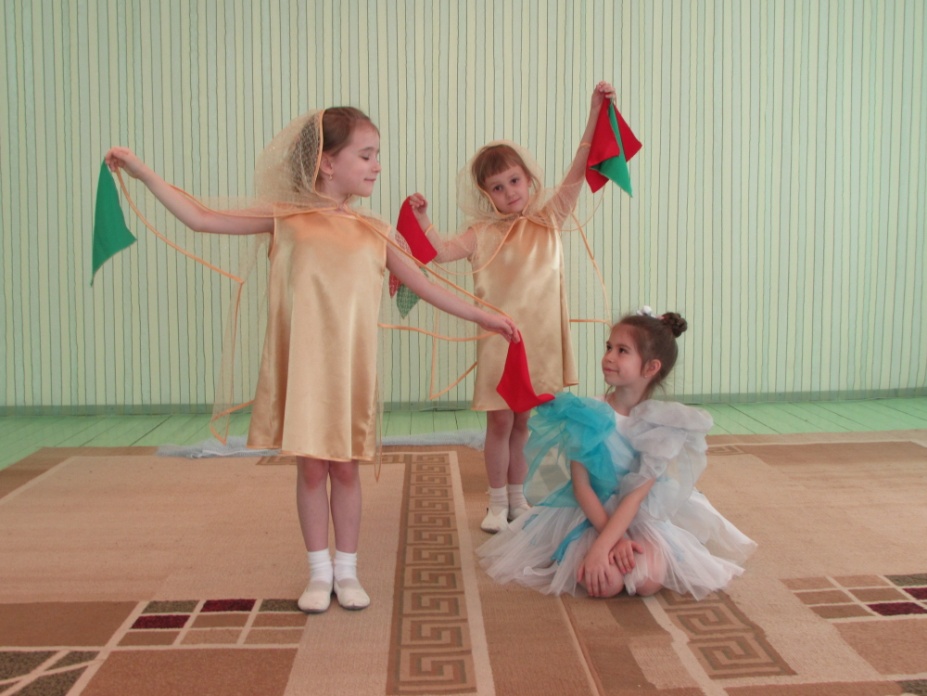 Снежинка: (обращается к дереву)  Хочешь, я стану твоим листочком?Звучит музыка   «Лунная соната» Бетховена Вед. Но дерево уже уснуло, и ничего не ответило снежинке. Тогда она полетела вниз и  села на стебелек цветка, который уже почти завял.Снежинка летит к цветку, танцует около него, цветок танцует, взаимодействуя со снежинкой, с концом музыки цветок « вянет» (поза закрытая, голова опущена)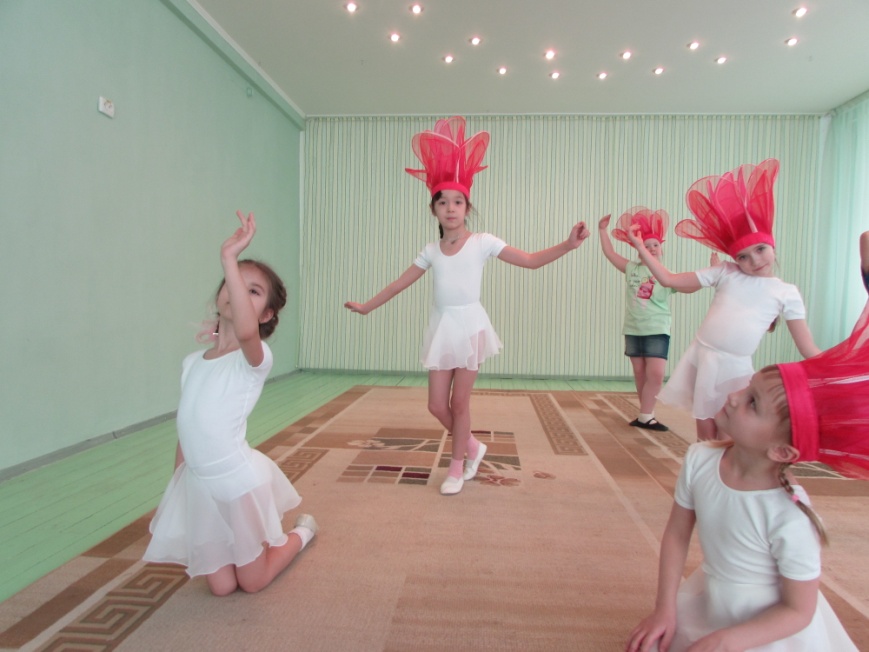 Звучит музыка   «Лунная соната» Бетховена (продолжение)Снежинка: Хочешь, я тоже стану  цветком?Вед. Но цветок уже спал и ничего не ответил. Тогда снежинка полетела к озеру, в котором водились золотые рыбкиРыбки  «плавают» в пруду,  девочки, изображающие воду, колышут ткань в соответствии с характером звучания музыки. В конце музыки пруд и рыбки замирают.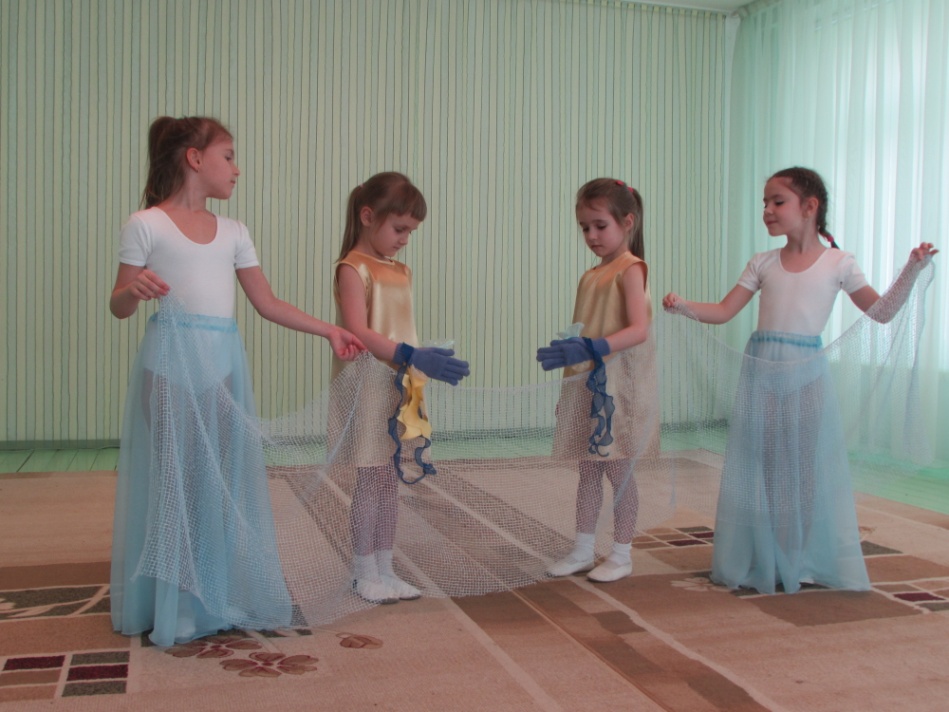 Звучит музыка  Вивальди «Аллегро» (G –moll)Снежинка: Хочешь, я стану  твоей золотой рыбкой?Вед. Но  пруд уже спал, скованный льдом, и ничего не ответил снежинке.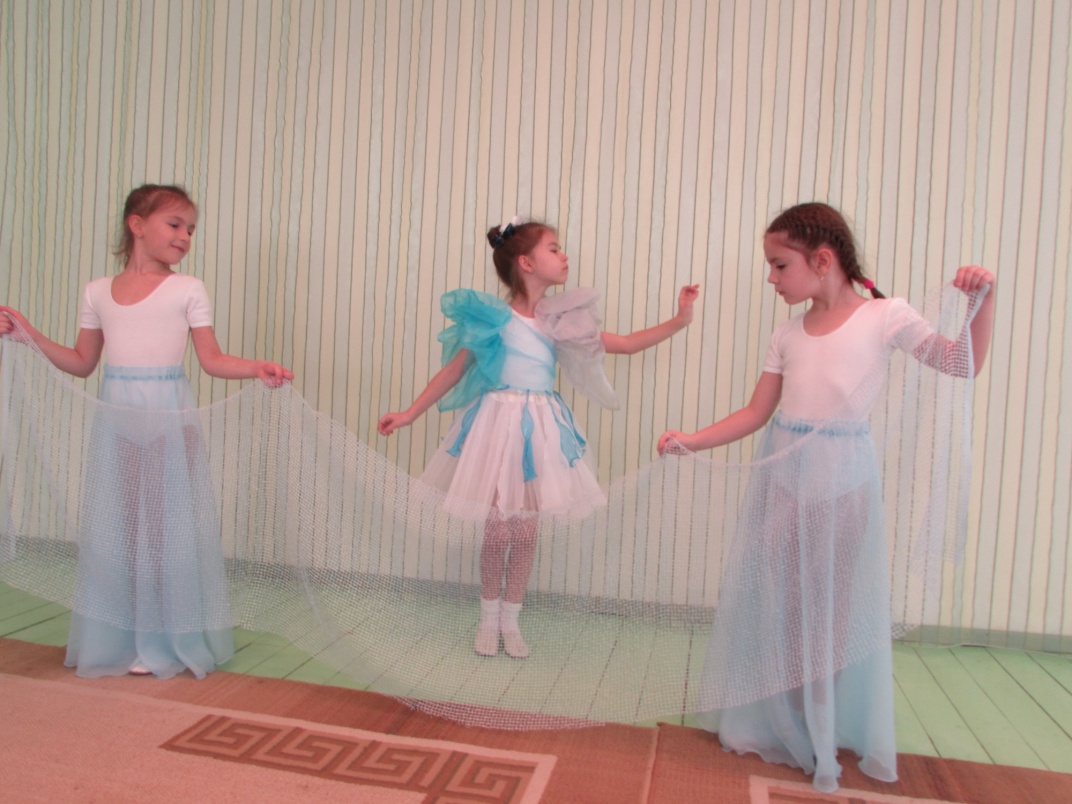 Так летала снежинка всю зиму, а весной она растаяла и превратилась в воду, которая  поддерживает жизнь всего живого – деревьев, цветов, рыбок. Ее мечта сбылась. Она стала целым миром, который так радует нас свой красотой.Звучит музыка  Баха «Сюита» № 3Все дети постепенно включаются в движение, как бы  природа оживает, все танцуют.Литература:Т.Э. Тютюнникова «Бим! Бам! Бом!» Сто секретов музыки для детей» Вып. 1. Игры звуками: Учебно-методическое пособие. СПб.: ЛОИРО, 2003.-100с. О. П. Радынова «Музыкальное развитие детей: в 2 ч. – М.: Гуманит. Изд. Центр ВЛАДОС, 1997 Ч. 1. – 608 с.: нот.